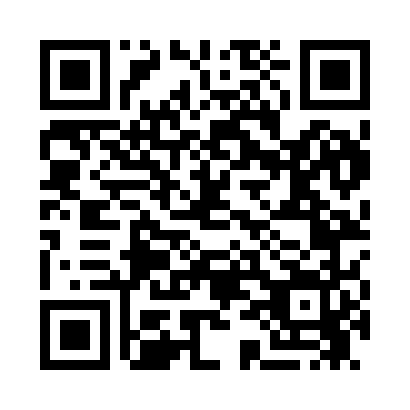 Prayer times for Palenville, New York, USAMon 1 Jul 2024 - Wed 31 Jul 2024High Latitude Method: Angle Based RulePrayer Calculation Method: Islamic Society of North AmericaAsar Calculation Method: ShafiPrayer times provided by https://www.salahtimes.comDateDayFajrSunriseDhuhrAsrMaghribIsha1Mon3:405:241:005:038:3610:202Tue3:415:251:005:038:3610:193Wed3:425:251:005:038:3610:194Thu3:435:261:015:038:3510:185Fri3:445:261:015:038:3510:186Sat3:455:271:015:038:3510:177Sun3:465:281:015:048:3410:168Mon3:475:281:015:048:3410:169Tue3:485:291:015:048:3410:1510Wed3:495:301:025:048:3310:1411Thu3:505:311:025:048:3310:1312Fri3:515:311:025:038:3210:1213Sat3:525:321:025:038:3110:1114Sun3:535:331:025:038:3110:1015Mon3:545:341:025:038:3010:0916Tue3:565:351:025:038:3010:0817Wed3:575:351:025:038:2910:0718Thu3:585:361:025:038:2810:0619Fri4:005:371:025:038:2710:0520Sat4:015:381:035:038:2610:0321Sun4:025:391:035:028:2610:0222Mon4:045:401:035:028:2510:0123Tue4:055:411:035:028:2410:0024Wed4:065:421:035:028:239:5825Thu4:085:431:035:018:229:5726Fri4:095:441:035:018:219:5527Sat4:115:451:035:018:209:5428Sun4:125:461:035:008:199:5229Mon4:135:471:035:008:189:5130Tue4:155:481:035:008:179:4931Wed4:165:491:024:598:169:48